№ФИОГодрожденияСпортивноезваниеФото1ШевчукКсения2002КМС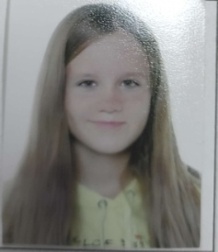 2Гетман Лилия2002КМС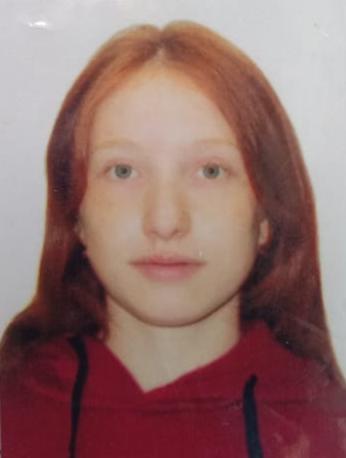 3БоранбаевБерик2006КМС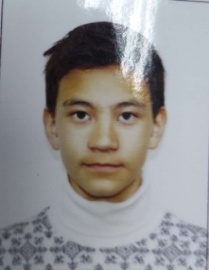 4Шамсутдинов Рамиль2003КМС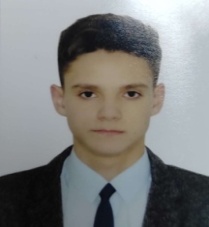 5ГеращенкоМария2004КМС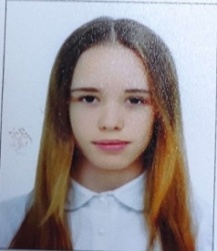 